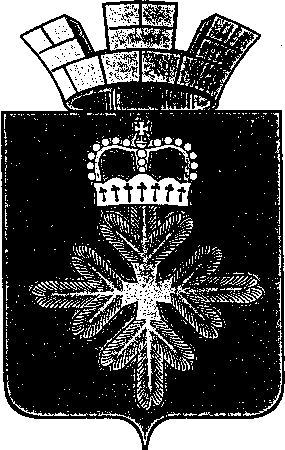 ПОСТАНОВЛЕНИЕАДМИНИСТРАЦИИ ГОРОДСКОГО ОКРУГА ПЕЛЫМО подготовке документации по планировке территории для размещения объекта «Внешнее электроснабжение полигона твердых и бытовых отходов»В соответствии с Градостроительным кодексом Российской Федерации от 29.12.2004 № 190-ФЗ, Федеральным законом от 06 октября 2003 года № 131-ФЗ «Об общих принципах организации местного самоуправления в Российской Федерации», рассмотрев обращение ООО «Газпром энерго», в целях обеспечения устойчивого развития территорий, выделения элементов планировочной структуры, установления границ земельных участков, на которых расположены объекты капитального строительства, границ земельных участков, предназначенных для строительства и размещения линейных объектов, руководствуясь Уставом городского округа Пелым, администрация городского округа ПелымПОСТАНОВЛЯЕТ:1. Разрешить ООО «Газпром энерго» организовать за счет собственных средств подготовку проекта планировки территории для размещения объекта: «Внешнее электроснабжение полигона твердых и бытовых отходов», расположенного по адресу: Свердловская обл., г. Ивдель, пгт. Пелым, в районе 4 километра автодороги на 23 ГКС, в кадастровом квартале 66:70:0301001.2. Настоящее постановление опубликовать в информационной газете «Пелымский вестник», разместить на официальном сайте городского округа Пелым в информационно-телекоммуникационной сети «Интернет».3. Настоящее постановление вступает в силу после его подписания.4. Контроль за исполнением настоящего постановления возложить на заместителя главы администрации городского округа Пелым Т.Н. Баландину.Глава городского округа Пелым                                                              Ш.Т. Алиевот 07.08.2020 № 218п. Пелым